ПРОЄКТ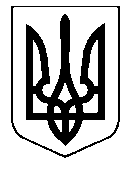 УКРАЇНАНОСІВСЬКА  МІСЬКА  РАДАНОСІВСЬКОГО  РАЙОНУ ЧЕРНІГІВСЬКОЇ  ОБЛАСТІВИКОНАВЧИЙ КОМІТЕТР І Ш Е Н Н Я                  2019 року		     м. Носівка				    № ___Про «Програму організації харчування в закладах освіти Носівської міської радина 2020 рік»Відповідно до статті 32 Закону України «Про місцеве самоврядування в Україні»,статті 56 Закону України «Про освіту», постанови Кабінету Міністрів України від 02.02.2011 року №116 «Про затвердження Порядку надання послуг з харчування дітей у дошкільних, учнів у загальноосвітніх та професійно-технічних навчальних закладах, операції з надання яких звільняються від обкладення податком на додану вартість» (зі змінами) та з метою сприяння збереженню здоров’я учнів громади, забезпечення раціональним, якісним та безпечним харчуванням, виконавчий комітет міської ради в и р і ш и в:1. Схвалити Програму організації харчування в закладах освіти Носівської міської ради на 2020 рік (додається).2. Подати проект рішення з даного питання на розгляд постійних комісій та сесії міської ради.3. Контроль за виконанням рішення покласти на заступника міського голови з питань гуманітарної сфери Л. Міщенко, організацію виконання – на начальника відділу освіти, сім’ї, молоді та спорту Носівської міської ради                    Н. Тонконог.Міський голова                               			          	        В. ІГНАТЧЕНКО